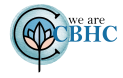 Certified Community Behavioral Health Clinic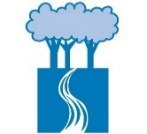 Riverwood Center     |     NorthStar CenterDivisions of the Berrien Mental Health AuthorityStay Connected to your HEALTHCARE in our Community Electronic Record:What is the CEHR Portal?-  a patient portal that allows care providers to communicate and share information with the persons they serve- CEHR is free, easy to use, confidential and available wherever you have Internet access
Accessing Your CEHR Electronic Health Record:Ask reception staff or your Healthcare provider for instructions to register- the web address for the CEHR Patient Portal- your Case Number, and a unique PINThen, simply visit www.mycehr.com from any web browser or mobile device!1. A form will appear on screen to complete to setup your account2. You’ll need the information that was given to you and an eMail address- If you are the Parent / Guardian of the person served, make sure you use their birthdate and check the box that you are the Parent or Guardian3. Read/agree to the proper-use information on-screen… and you’re all set!For an ADA-compliant large-font flier or support, please speak to your provider, or call the main offices at (269) 925-0585For more detailed information: riverwoodcenter.org/cehrinfoAlways call 911 for emergenciesCertified Community Behavioral Health ClinicRiverwood Center     |     NorthStar CenterDivisions of the Berrien Mental Health AuthorityStay Connected to your HEALTHCARE in our Community Electronic Record:What is the CEHR Portal?-  a patient portal that allows care providers to communicate and share information with the persons they serve- CEHR is free, easy to use, confidential and available wherever you have Internet access
Accessing Your CEHR Electronic Health Record:Ask reception staff or your Healthcare provider for instructions to register- the web address for the CEHR Patient Portal- your Case Number, and a unique PINThen, simply visit www.mycehr.com from any web browser or mobile device!1. A form will appear on screen to complete to setup your account2. You’ll need the information that was given to you and an eMail address- If you are the Parent / Guardian of the person served, make sure you use their birthdate and check the box that you are the Parent or Guardian3. Read/agree to the proper-use information on-screen… and you’re all set!For an ADA-compliant large-font flier or support, please speak to your provider, or call the main offices at (269) 925-0585For more detailed information: riverwoodcenter.org/cehrinfoAlways call 911 for emergencies• Sign Forms• Fill out Forms
• View Appointments• Send secure messages 
to case manager/provider• Download or eMail your 
data to another health provider• View resources 
• Easy and FREE to Use• Change contact and 
emergency information• More confidential 
than mailed documents• Access your history• Sign Forms• Fill out Forms
• View Appointments• Send secure messages 
to case manager/provider• Download or eMail your 
data to another health provider• View resources 
• Easy and FREE to Use• Change contact and 
emergency information• More confidential 
than mailed documents• Access your history